Załącznik nr  20 A.  Oświadczenie zgody małżonka  poręczyciela na udzielenie przez małżonka poręczenia wekslowego                                   na wekslu in blanco w celu zabezpieczenia Umowy na otrzymanie podstawowego wsparcia                                     pomostowego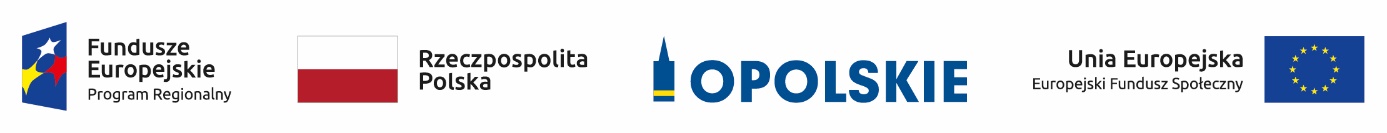 OświadczenieJa niżej podpisany/a	………………………………………………………………………………………..zamieszkały/a	…………………………………………………………………………………………..PESEL                                                  ………………………………………………………………………………………..świadomy/a odpowiedzialności za składanie oświadczeń niezgodnych z prawdąoświadczam, że wyrażam zgodę na udzielenie przez mojego małżonka/kę  ……………………………………………………………………………….poręczenia wekslowego na wekslu in blanco wystawionym przez ………………………………………………………………………….w celu zabezpieczenia roszczeń Izby Rzemieślniczej w Opolu związanych z zawarciem, wykonaniem, zmianami i rozwiązaniem Umowy na otrzymanie podstawowego wsparcia pomostowego nr …………………………………………………….z dnia …………………………………………., zawartej  w ramach projektu pn. MOJA PRZYSZŁOŚĆ – MOJA FIRMA 2.Ponadto, wyrażam zgodę na to aby w deklaracji wekslowej mój małżonek/ka jako poręczyciel wekslowy upoważnił Izbę Rzemieślniczą w Opolu do wypełnienia tego weksla  w każdym czasie do kwoty ……………………………………………….  Zł ( słownie: ……………………………………………………………………………………………………..  ), powiększonej o odsetki w wysokości jak dla zaległości podatkowych w przypadku nie wykonania lub nienależytego wykonania przez mojego małżonka / moją małżonkę zobowiązań wynikających z powyższej umowy lub nie wykonania przez niego/nią zobowiązań powstałych na skutek rozwiązania tej umowy.                                       ...............................	                     .......................................	                         Podpis	                            Data i miejscowość